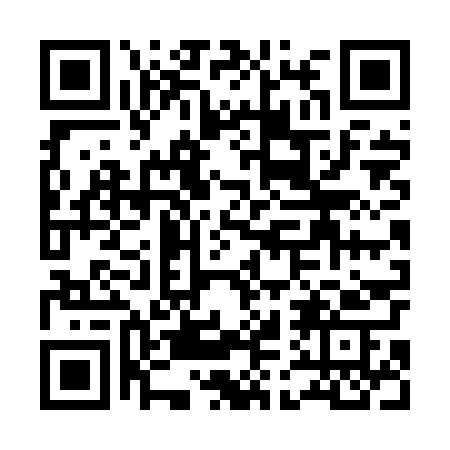 Prayer times for Stara Korytnica, PolandWed 1 May 2024 - Fri 31 May 2024High Latitude Method: Angle Based RulePrayer Calculation Method: Muslim World LeagueAsar Calculation Method: HanafiPrayer times provided by https://www.salahtimes.comDateDayFajrSunriseDhuhrAsrMaghribIsha1Wed2:405:2112:536:028:2610:572Thu2:405:1912:536:038:2710:583Fri2:395:1712:536:048:2910:594Sat2:385:1512:536:058:3111:005Sun2:375:1312:536:068:3311:006Mon2:365:1112:526:078:3411:017Tue2:355:0912:526:098:3611:028Wed2:355:0812:526:108:3811:029Thu2:345:0612:526:118:4011:0310Fri2:335:0412:526:128:4111:0411Sat2:335:0212:526:138:4311:0412Sun2:325:0112:526:148:4511:0513Mon2:314:5912:526:158:4611:0614Tue2:304:5712:526:168:4811:0715Wed2:304:5612:526:168:5011:0716Thu2:294:5412:526:178:5111:0817Fri2:294:5212:526:188:5311:0918Sat2:284:5112:526:198:5411:0919Sun2:274:4912:526:208:5611:1020Mon2:274:4812:526:218:5811:1121Tue2:264:4712:526:228:5911:1222Wed2:264:4512:536:239:0111:1223Thu2:254:4412:536:249:0211:1324Fri2:254:4312:536:249:0311:1425Sat2:254:4212:536:259:0511:1426Sun2:244:4012:536:269:0611:1527Mon2:244:3912:536:279:0811:1628Tue2:234:3812:536:289:0911:1629Wed2:234:3712:536:289:1011:1730Thu2:234:3612:536:299:1111:1731Fri2:224:3512:546:309:1311:18